
 Neighborhood Disaster Recovery: Count Your Assets!
         Make a plan. Build a kit. Help your neighbors. 

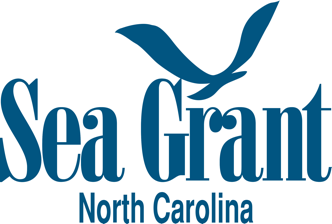 We expect extensive damage statewide from Hurricane Florence. With North Carolina still recovering from Hurricane Matthew in 2016, we must use resources wisely. YOU can help your neighborhood and community by coordinating resources and organizing to help one another. PLAN TO BE SELF SUFFICIENT FOR AT LEAST THE FIRST 72 HOURS AFTER THE STORM PASSES. RURAL AREAS MAY NOT BE ACCESSIBLE FOR A WEEK OR MORE.If local authorities have ordered you to evacuate, you should do so. But what happens once you get home? And what if you were asked to shelter in place? What do you do when the storm passes?In the aftermath of Hurricane Matthew, this is what happened in Hatteras Village: neighbors helped neighbors to clean up, document damage for insurance claims, and rebuild. The result? A more resilient community. Businesses were able to return to operation much sooner than in many inland locations and neighbors helping neighbors helped to meet unmet needs when resources were scarce.Even if your neighborhood did not organize in advance of a disaster, you can still coordinate resources to meet identified needs. This helps your local emergency management authorities also identify who needs what, faster. To get started, confirm the following:Designate a neighborhood gathering site.This should be somewhere visible and accessible. If possible, select somewhere covered in case of rain. It is best if the location has few steps, so that those who are elderly or have access issues can enter easily. Use this Neighborhood Gathering Site to keep master lists of your Neighborhood Disaster Resource Inventory and, if possible, written documentation of emergency information like locations of feeding stations or shelters. You can also gather and store supplies that your neighbors agree to share. Finally, it gives emergency managers and local first responders a designated place to go to communicate with you.Use the DISASTER RESOURCE INVENTORY QUESTIONS and document resources and needs with the DISASTER RESOURCE INVENTORY TABLE and the DISASTER NEEDS TABLE as you survey your neighborhood.These materials are adapted from several sources in places that experienced past disasters (Volunteer Center of Marin, CA; Harris County, TX, and Hatteras Island, NC). If your neighborhood is large, designate several captains and assign streets. Remember, someone may not want to provide their information, so please be respectful of privacy! But remain open to being a resource.If your neighbor consents to provide resources, record the information for future recall. Use the resource types in the checklist to help you inventory your neighborhood. For example, if you ask about supplies, read through the list and write down that your neighbor is willing to let you use her chainsaw, generator, etc.Keep the master list of resources with a designated Neighborhood Lead and a Secondary Lead, and make sure that everyone in the neighborhood knows how to contact the Lead. When the Lead is unavailable, ensure the Secondary Lead is on standby. Neighbors who have needs can contact the Lead, who will match them with what is available or communicate the needs when you make contact with emergency management. This way, you can maintain the privacy of those who have volunteered their time or resources.
DISASTER RESOURCE INVENTORY QUESTIONS

for your neighborhood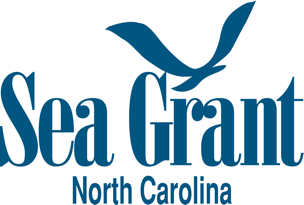 
As you canvas your neighborhood, ask your neighbors the following questions about what they have to share as your neighborhood recovers from a disaster. If your neighbor consents to provide information, record the following. Be open minded. Your neighbors may think of something not listed here that they are willing to share!What is your name?What is your address?What is your phone number?What kind of equipment are you willing to share?Amateur (ham) radioChain saw Wrenches for gas/water shut offGeneratorFork lift Back hoeConstruction EquipmentOther equipment
What kind of supplies do you have to share?Non-perishable foodFrozen food that must be cooked within 24 hoursWaterFirst aid/medical supplies (describe)Pet suppliesBaby supplies (bottles, diapers, etc).Gas cans and fuel (gas or propane)Gas or propane grillSheltering supplies (tents, blankets, towels)IceDry iceBuilding supplies (plastic sheeting, tarps, duct tape)Cleaning suppliesMiscellaneous toolsOther supplies
What skills do you have that could help your neighbors?CarpentryPlumbingDemolishing wet drywallClean-out workTree removalCookingChild carePet careFirst aid/medical knowledgeDocumenting damage for insurance adjustersCommunicating to emergency officials and disaster aid organizationsOther skillsWhat kind of transportation are you willing to provide?CarPickup truckVanDump truckMotor boatNon-motorized boat (skiff, canoe, kayak)All Terrain vehicleRefrigerated truckOther transportationWhat kind of other corporate or business assets do you have that our neighborhood could use?Employee volunteersWarehouse space (more than 10,000 Sq. Ft.)Cold storageRefrigerated storageGathering spaceIT/GIS techniciansProfessional Engineers (Structural, Civil, etc.)Skilled trade workersWarehouse personnelVehicle operators (CDL Licensed)Office trailersOther assets